アレアレアでゲーム会開催。画像無し、ごめんなさい！2013/09/01 11:59 午後投稿者: Yoshidaアレアレアでの初イベント、「あそんでみよう！ボードゲーム」、直前までばたばたしておりましたが、蓋を開ければ多くの方に御参加いただき、楽しい3時間となりました。いらしていただいた皆様、誠にありがとうございました！

お店でお知らせして来て頂いた方、立川経済新聞を見ていらした方、たまたま通りがかった方に加えて、B2Fのいつもの皆さま、そしてなんとオリオン書房の方にも多数御参加いただいてのゲーム会となりました。いや～、こういうのがやってみたかったのです。この垣根の無い感じと言いますか（笑）。こういった形を認めて下さったオリオン書房様、イベントを運営されているエージェンシー・ルクス様に心より感謝しております。

そして次があるのかということなんですが…。いや～なかなか難しい（笑）。難しいんですが、オリオン書房・高田専務には壇上で「継続的にやっていこう」ということを仰っていただけたので…頑張りつつ期待しています。これを書いている3日の時点で（毎度のBlog遅れ陳謝）、このゲーム会がきっかけでB2Fにお運び頂いている方もいますし、こういったことはやっていくべきだなあと痛感しています。どうしても告知がインターネット中心になってしまうんですが、ネットだけでは伝わらない所にも、たくさんの方がいらっしゃるんだな、ということも実感できました。街に出てゲーム会、やっていきたいなあ。


何に付け、心から楽しかったです。御参加いただいた皆様も楽しんでいただけていたら、嬉しいです。また、いずれ！ここから9月の気分。2013/09/02 11:59 午後投稿者: Yoshida疲れていたのか、昼まで眠りこける定休日。ここの所ずっと7時に起きてましたが、たまにはお休みも必要。…と言いながら、色々とやることを思い出して、割とすぐに立川行きでした（笑）。もともと「仕事＝休み」のような毎日なので、休みという名目がついていたら、店に行っても気持ちは休みなのでまったく気分良く（笑）。

任務については差し当たりの形を完了し、今後のことをちょと西山と話し合い。今月は今月で、始まる事が色々あるのですよ…性懲りもなく（笑）！このたいへんな状況でも、止まってはいられないー。ともあれ9月も、よろしくお願いします！7年ぶりのウェブサイト、プチリニューアル。2013/09/03 08:30 午後投稿者: Yoshidaそう言えば先日は、レンタルサーバーのトラブルにより1日あまりウェブサイトが止まりまして、たいへん失礼いたしました。復旧にあわせ、左側が色々整理されております…いつの間にか（笑）。やったのはぼくじゃないですけどもThank you!

まず上の方から「ディストピアン・ウォーズ通販」ページ！



こっそり始まってましたが、既に御注文もいただいております。有難うございます！長きにわたり店舗店舗で手があまり回っていなかった通販ですが、…今後は頑張れるように頑張ります。頑張ります。今後ディストピアンはこちらのページよりご購入いただければ幸いです。こちらでは、振込、代引きの他、クレジットカード決済もできるようになっています（paypalを利用した決済方法ですが、お客様がpaypalアカウントを持っている必要はない、という代物。便利です）。

その下はI am Factory。New Games Order製品のTシャツ屋です（笑）。実はゆくゆくはTシャツだけでなく、色々気の効いた物を売っていこうと計画中。ガレージ的な場所になるんじゃないでしょおか。

そして外部リンクに「よーやく」と言った形でNew Games Orderが（笑）。ここで話しているボードゲームのお話がなんなのかよくわからない、と言う方はこちらをご覧ください。私はB2Fの店長とこちらの会社の業務執行社員、兼任していますです。

ということで、少し使いやすくなったB2Fのウェブサイト、今後ともよろしくお願い致します。Blogも毎日書くようにがんばりまーす。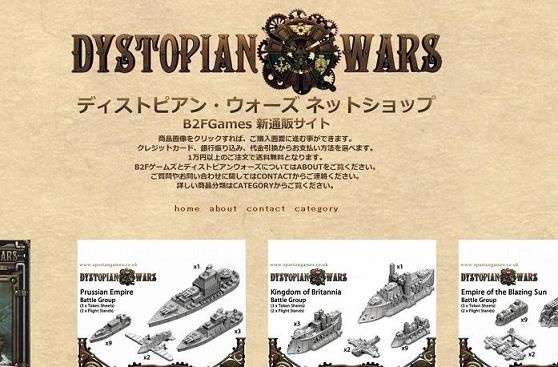 整理したら大量。2013/09/04 09:30 午後投稿者: Yoshida今日は月曜とも違い、自分も完全にお休みいただきました定休日。次の動きを始めている者もいるようですが、自分はリフレッシュ(笑)。これは人が増えたメリットかな？

実際かなり休まったので、9月以降直近の課題整理。B2FとNGO両方。

[ウォーマシンの状況回復]
長期に渡り基本商品の品切れが続き、これから始めよう！という方をお待たせしてしまい申し訳ありません。今月中には基本的な所から在庫が復活する見通しです…。何より自分もそれを祈願してます(笑)。新しい方々と、また盛り上がってまいれますように。

[ディストピアン・ウォーズ]
通販ページもリニューアルしまして、実は店の売り場も改装で一新しております。オスマン帝国に中華連邦といった待望の新勢力も追加されて、これのルールも翻訳完了しましたので、また是非遊びたいですねー。自分も塗れてないフランスのミニチュア、ルールの訳ごとなんとかしたいと思います。まずは8日の日曜日、ディストピアン遊ばれるようです！自分も今週の平日、準備敢行しよう。

[ティンダハンとナゲッツ]
夏発売と言いながらお待たせしているニューゲームズオーダーの新製品2点ですが、ついに入荷のカウントダウンという状況になりました。9月の20日以降に入荷→即出荷、と見込んでいます。今回は、今まで以上に制作に手がかかったのですが、それ以上に社運がかかってます(笑)。しかし手元に来ているサンプルを見る限り、皆様に喜んでいただけるという自信、ございます。社内的にも「これは良い」という声が出てますし。この2作、知名度的には「知る人ぞ知る」というゲームですが、今回生まれかわった姿での発売でどのように皆様に受け止められるのか、…楽しみです！

[その次の新製品]
おい、「なつのたからもの」は？ということなんですが、…10月予定です。夏外してしまいましたが、こちらもモノは最高に自信あります。何せカードだけのゲームで、ママダさんの絵がステキなのです。これは実の所、自分の予想よりさらに良い物になりました。何せ「ノミのサーカス」なので喜んでいただけると思いますが、…2014年の夏にはバカ売れしてくれるかなあ(笑)。

あと、実は制作期間が読めなかった「バルバロッサ」の日本語版も、生産が間もなく完了との報が来ています。ホントに来てくれるのか(笑)。待ちわびたー。事によると9月中に入荷→出荷しまーすー。

あ、あともう一つできかけてるものがある！これの話は、無事出たら、その内にたっっぷりします。

[制作開始]
作った現物を見る前に次のプロジェクトが動き出してしまう現体制、これで儲かってこないのは本格的にヤバイんですが(笑)、何とか乗り越えねばならんので元気に動き始めております。メインで3つ、サブで1つ？…あと開始しなければならんのにできてないのが1つ。それが問題だ。うううーん。

とまあこんな感じで、、、厳しい所ですが話題はいっぱいありますのでー、潰れないように頑張りましょーう(笑)。引き続きTシャツの件。2013/09/05 11:59 午後投稿者: Yoshidahttp://www.iamfactory.jp/

先月から開始しているボードゲームTシャツ販売サイト「I am Factory」ですけども、立川のB2F店舗でもこれらのTシャツは販売しております。…ということを思い出したように書くのも、今日は店で、Tシャツがよく売れたからなんですけれども（笑）。「このTシャツは売ってますか？」と言う風にお客様に聞かれ、ご購入いただいたこともあり、ザ・バクダンのバクハツ！Tシャツをお二人で買って行かれたご夫婦もいらしたので、改めて、書いておかなければいけないなと。ゲームとあわせて、Tシャツもよろしくお願い致しますー。ナゲッツTシャツなんかは、今月発売するゲームの前に売っている形になっておりますけれども。

あと、今後どんなTシャツ欲しい、というようなお話についても、皆さんからいただけたら嬉しいです（他力本願）。I am Factoryでの御注文の他、「contact」のお問い合わせ欄からも御意見をいただけたら嬉しいです。よろしくお願いいたしまーす。



自分的には一番好きな「バクハツ！NGOちゃんTシャツ」。NGOがバクハツ？という一見不吉な響きになってますが、良い意味で捉えて下さい（笑）。そもそも何故バクダンのキャラクターに「NGOちゃん」という社名を冠したのかと言えば、…勢いでね！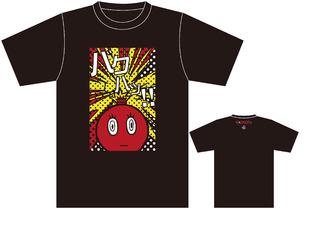 6000、いや8000！2013/09/06 11:59 午後投稿者: Yoshida4月末、春のゲームマーケットでビッグチーズをリリースして以降、急ピッチ国内生産んで作り上げた「ザ・バクダン」以外には自社製品を用意できない、という状況が続いておりましたニューゲームズオーダー。理想としては「月1新製品」というペースを目標としているのですが、この夏の動きはい～ろいろばたばたしてしまい。忸怩！

という所で「ナゲッツ」「ティンダハン」が、（まだ100%とまでは申し上げられないのですが）9月入荷のスケジュールが聞こえてきて、よしやるぞ！と店舗改装、可能な限り在庫を受けられる態勢にシフト致したんですけれども。

別工場より唐突に、杳として見えていなかった「バルバロッサ」生産完了の報が。ホウガーー！

「やった、ついに！」と言いたい所ですし、もちろんその気持ちはあるのですが、…どうも入荷タイミングが、ナゲッツ＆ティンダハンと完全に被ってしまうような…？ちょっと我らの領域が恐ろしいことになりそうなんですが、こうなりゃやるしかないので、入荷受け次第バッシバシ出荷してまいりたいと思います。勝負勝負！隗より始めよ成せば成る。といいなあ。2013/09/07 11:59 午後投稿者: Yoshida9月初旬時点で、改装の第一段階を完了した立川B2F/NGO社屋は今までで最も、と言って良い快適な状態になっていて、秩序を持って収められる在庫量も最大になっているのですが、今月も後半になればたいへんなことになってしまうんじゃないか…、というか多分なってしまう情勢です（笑）。そんな中まずどのように対処しよう、と考えた結果、とにかく「セットアップ仕掛けの自社製品を何とかしていこう」ということに。地道…、ですが何とかやっていくしかないのでござりますー。在庫容積を少しでも増やす為に、ザ・バクダンとビッグ・チーズを頑張って組み立てていっております。我ながら亀の歩み（笑）。高過ぎる跳び箱を跳ぶことが求められる9月ですが、跳べたらいいなあ。B2Fに御来店の皆さまには引き続きちょっっと御迷惑をおかけするかもしれませんが、全力で打開しますので、一つ御協力をお願いします。いざとなれば在庫の上でゲームしましょう（笑）。ゲーム屋の恩返し。2013/09/08 11:59 午後投稿者: Yoshida土日は連日、あるゲームで盛り上がっていました（ちょっと伏せてますが）。遊んだのは学生時代以来じゃないかと思うので本当に久しぶりなんですが、…やっぱり最高に面白いゲームでした。

で、その日本語版出せないの？という話になっております。いや～、ほんっとーにこればっかでございますなあ（笑）。でも、自分たちがそう動かなければ埋まったままだと思うと。つい（←ホントは「つい」程度ではやってはいけません（笑））。

気づけば15タイトルほどもニューゲームズオーダーで出してきています。1個作る度に、何かしら新しい作り方を試しておりまして、これが本当に毎回、容易に得難い経験になります。本気で生産しなければわからない事があるものだなあ、と作る度に思うのですが、そうするとそれを「次の1個」に生かしたくなる。うーんボードゲームメーカー稼業の業（笑）。

前述のゲームの新要素というのは、ゲームの中というよりも、出版プロジェクトの立て方の試みなので、随分広い意味なんですが。でもこれやれたら、自分個人にとっては「古代ローマの新しいゲーム」に匹敵する快挙なんでございます。全ての面から、実現したいですなあ。できそうだったら、これから半年くらいの間に明らかにしたいと思います。自分たちもちょっと変えているかな。2013/09/09 11:59 午後投稿者: Yoshida月曜日は定休～、と言う所で、休み気分de立川行き（笑）。恒例！

事務仕事関連が色々あったからですが、立川駅の北側で新拠点を準備中の西山と落ち着いて話す機会を持てたのが良かった。最近はその新拠点への機材搬入などですっかり筋肉痛の様子でしたが、話を聞いていると色々期待できる。自分がB2Fを立ち上げた7年前を思い出す。…そう言えば今月7年目の期末ですねえ。

15時ごろには離脱して帰宅。せっかくなのでモノレール沿いを北に一駅歩きましたが、IKEAが建設中だったり新しい役所の合同庁舎が建設中だったり、随分風景が変わっている。大学時代から15年も見続けた風景、変わっていくなあ、とちょっと感慨。7年書いてて良かったなあ。2013/09/10 11:59 午後投稿者: Yoshida今月以降今年いっぱいの展開を考えれば考える程、こりゃあ我々B2F＆NGO勢、無事じゃすまんな、という結論に至りました（笑）。うんうんと考えていて、ふと思い立って自分の昔のBlogをちと見返したのですが、今の自分と変わらないようで、随分血気盛んで必死な過去の自分を発見。いや今だって真剣にやっているんですが、当時の必死は、今の真剣とは違ったかもなと感じ。

今の自分は自分なりの方法論を相当に確立していて、それに相応の自信も持っている。そのことには満足しているんですが、それによって失った物もあるかもしれないなあと。もっと柔軟に、コロンブスの卵を立てまくりたいと思っていた。今は「こうすればコロンブスの卵を立てられる」とでも表現したらいいような、そういう気持ちで物事に当たっているなと。立て方を知っていたら、もうそれはコロンブスの卵ではないわな。


もう一丁、柔軟さを求めて動いて参りたいと思います。転換点を楽しんでたなあ、あの頃は（笑）。今回も楽しくやろーうー。こんな差し迫った掃除、なかなかない。2013/09/11 08:55 午後投稿者: Yoshida休日…ということで、全力で自宅の掃除に打って出る。なにぶん在庫が店に置ききれなければ、というか十中八九置ききれないので、緊急避難的にでも何とかするなら自宅のスペースでも空けざるを得ぬ(笑)。ちょびっと空けた位では何の足しにもならない物量なので、私物も片っ端からばりばり整理、処分。多少の思い入れがあるものもないではないけれど、これからの自分達の道筋より大切な物など、あるはずはございません。何の、3つの新製品が入荷次第、ガンガン売りまくってあっという間に正常状態に戻してやるさ、とは思ってますが。何せ社運と生活を賭けている！

と、気合い入れて、長いこと動いて重いモノ持って、とやったので、休みでしたがしっかり疲れきり。まあそれでも秋めいて来たから救いでしたねえ、いやいい季節になりました。…って書こうと思ってたんですが、明日また暑くなっちゃうらしいですね！ちくしょーい。でも明日も店改装しつつ営業しております。コンバ売り場作るよ！よろしければ皆様ご来店くだーさーい。改装フェイズ2、意地で形に。2013/09/12 09:19 午後投稿者: Yoshida昨日は家を片づけていたわけですが今日は店。現状の店舗にとって何が必要か、優先順位を追求した結果、…レジ台が消えることになりましたー（笑）！あーっはっはっは。7年間このレジ台にお世話になったわけですが、売り場&在庫置き場に変更ー。かなりNGOの在庫スペースが拡充できた気がするー。何としてもやってやるのよこの9月を！


一方、立川の「ボードゲームが遊べるカフェ」ペンタメローネさんで、ニューゲームズオーダーのゲームの展示＆販売も始まってます。

http://tachikawa.mypl.net/shop/00000334090/

おいしいコーヒーを飲みながらご覧いただくなどいかがでしょうか？よろしければお運びどーぞ！臨時営業のおしらせ2013/09/13 10:09 午前投稿者: Yoshida以下の通り臨時営業を行います。

9/16（月祝）　臨時営業

月曜日は通常定休日ですが、16日は臨時営業します。
週末と同様のゲーム料金（1ゲーム500円、半日1000円、1日2000円）でゲーム会を開催する予定ですので、ボードゲームを遊ぶ方、ミニチュアゲームを遊ぶ方、どちらもお待ちしております。秋はゲームの季節ですよと言われたので（まだ暑いですが）。2013/09/13 09:02 午後投稿者: Yoshida

今日は遠方からのお客様が複数お見えになりまして新しい雰囲気。盤上では昨日に引き続きウォーマシンが遊ばれてました。やっぱり良いですねえ。来週にはまた新製品ですけれども。早い。

さて今週末ですが、月曜も祝日で3連休になってますねえ、ということで、月曜も臨時営業にしてゲーム会と行こうかなー、と思っております。月曜日はボードゲームの会はやることで確定しているようですが、この機会にミニチュアゲームも含めいかがでしょうかー。かく言う自分もチャンスがあったら、ミニチュアゲーム・ボードゲームともできるだけ遊んで行きたいです（笑）。20日過ぎるとNGOの入荷ラッシュが確定してまーすーしー。まだ連日暑いですけれども、皆様よろしければお待ちしておりまーす。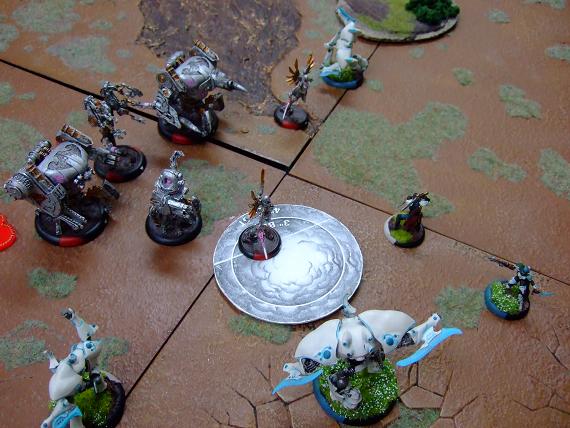 間に合ってくれと待つ。2013/09/14 10:04 午後投稿者: Yoshida連休開始ー、ということでボードゲーム会。私も遊ばせて頂きましたー。午前中には引き続き好調のビッグチーズのセットアップ作業だったので、その分有難味が増します（笑）。NGOの自社製品関係については人事は尽くしてしまった感があるので、あとは天命を待ちます…ゲーム遊びながら！

明日は日曜日ー、ということでゲーム会は続行予定。皆様お待ちしておりますー。間に合ってくれる情勢！2013/09/15 11:59 午後投稿者: Yoshida9月発売予定、と言う風に発表しているナゲッツとティンダハンですが、発表時点では「予定」であって、生産スケジュールがタイトであることには変わらなかった。変わらなかったのですが。

工場より出荷されたという報が入りました。祝！

これでも100%とは申し上げないのはもう性分ですが（笑）、9月に発売できる公算が強まりました。まことに有難い！一マスずつ、地道ーにコマを進めてきたわけですが、今回の二作は今までで最も良い所に持ってこれているのではないかと、そう思っています。まあその話はおいおいと。皆様に遊んで頂けるのが待ち遠しいですが、準備しつつ、もう少し待つことに致しましょーう。少し悔しかったので、やっぱりゲーム会！2013/09/16 11:59 午後投稿者: Yoshida月曜日に久しぶりに時間ができる、と言うお客様がいらしたので、せっかくなのでボードゲーム会をやりましょう、ということになり、数日前に、月曜日ながら臨時営業を行う事にしていました。しかし御存じの通りの激しい台風。当日まで様子見て、やるかどうか判断だな…と思っていたのですが、朝から凄い雨と風でした。交通機関も軒並み止まっていたので、自分も起きてしばらくは「ゲーム会できないかなあ…」と思っていたのですが、昼には台風が東京を通過していく、という話があり保留。実際昼には過ぎ去ってくれたので、昼過ぎに出勤しました。

ただその時点では「臨時営業はできるが、皆さんがいらっしゃれるは別だなあ」と思ってました。しかし蓋を開けてみれば、いらっしゃる御予定の方は皆さんいらっしゃり、つつがなくゲーム会開催。良かった。せっかくの連休の最終日ですから！皆さんにゲームを遊んで頂けて、休日出勤の甲斐がありました（笑）。

さて明日は…お休みじゃなくて通常営業ですね（笑）。よろしければ皆様お待ちしております。Privateer Press社新製品の入荷が遅れております。2013/09/17 10:00 午後投稿者: Yoshida表題の通り、9月18日発売予定となっておりますウォーマシン、ホーズ、アイアンキングダムRPGの新製品が遅れており、発売日に間に合わない情勢となっております。楽しみにしていた皆様におかれましては、御迷惑をおかけしたいへん申し訳ございません。

予定としては、大幅な遅れではなく、9月中には入荷・販売が可能という見込みです。今しばらくお待たせいたしますが、何卒御承知置き下さい。よろしくお願い致します。ここは逸らず。2013/09/18 11:59 午後投稿者: Yoshida水曜日、月曜日は臨時営業をしていたので、1週間ぶりのお休み。ゆっくり休ませていただきました…ここから風雲急という感じなので（笑）。我々の運命をかけた自社製品が東京港辺りに集結しつつある情勢。ちょっとそちらに頭を持っていかれると簡単に気持ちが逸りだすのですが、今できることは限られております。激しい台風もありましたが、ようやく夏が終わりつつあることを実感できる季節になりましたね～。秋はゲームの季節、こちらも動いて参りましょう。20日、東京港。2013/09/19 11:59 午後投稿者: Yoshidaナゲッツとティンダハンを載せた船が、20日に東京港に着くよ！という知らせが来る。無事来てくだすったーい。そしてなんとなんと、（意外とアピールしてなかったものの）あの名作ねんどゲーム、「バルバロッサ」の日本語版も20日東京港着予定となり申した（先日の台風の影響で船が遅れてました）。

完・全・カ・ブ・リ！

ということでこの9月末は嵐の入荷になる予定です。そして嵐の出荷を呼びたいなと思っております！みなさま是非遊んでみて下さいませー。

さて…大量の荷物を受け取る準備と覚悟をするか…。リトルエッセン、開催概要決定しました。2013/09/20 11:59 午後投稿者: Yoshida9月も下旬となり、そろそろ10月が近づいてきましたねえ。ボードゲームで10月と言えばエッセン。そしてその後には、ニューゲームズオーダーで準備している「リトルエッセン」もついにやって参ります。ということで、以下の通りに開催要項を決定致しました。下記のサイトをご覧ください。



http://www.newgamesorder.jp/littleessen

【開催概要】
開催日：2013年12月1日（日）　
開催時間：10時～17時30分　　行列準備：9:30～9:50
会場：東京都立産業貿易センター　浜松町館　4階第1展示室

入場料金（プレイ卓利用あり）：1200円（送料込）
　　　　（プレイ卓利用なし）：700円（送料込）
－－－－－－－－－－－－－－－－－－－－－－－－－－－－－－－－－－－


開催趣旨は、以前にも申しましたが「エッセン新作を中心とした販売と、その場でのゲームプレイ」ということに尽きますので、そうできる形で準備致しました。今回のリトルエッセンについては、弊社井上が担当者として進行しており、彼の手により本日時点で上記のような形でまとまりました。

参加団体としては、メビウスゲームズ様、ゲームストア・バネスト様、ジョイゲームズ様、テンデイズゲームズ様に御出展いただきます。誠にありがとうございます。加えまして、ニューゲームズオーダーも何とか販売ブースを出す方向で調整しています。

今回の開催にあたっての最重要ポイントとして、「開始時の販売ブース行列の整理番号制」を全面導入し、混雑緩和を試みます。この整理番号は、チケット販売を一括で行う弊社通販サイト「I am Factory」にチケットを御注文頂いた時点で確定します。

http://www.iamfactory.jp/

並ぶ方も開場30分前の9時半頃に来ていただければよく、ブースごとに整理番号順で並んでいただくことになります。当日定刻通りに来ていただければ、急ぐ必要は一切ございません。チケットはA4サイズ予定で、行列を希望するブースごとに色分けします。初めての方式ですが、皆様御協力をお願い致します。

加えて、今回のもう一つの柱である「ゲームを遊べる場」という面については、「90卓のプレイスペース」を用意することでまとまりました。こちらは1人につき入場料金+500円で利用可能です。（プレイ卓が利用できないという事態が無いよう、こちらの販売数には上限を設ける予定です）当日は是非、買ったゲームをその場で楽しんでいただければ幸いです。基本線はエッセン流にプレイヤーの皆様にプレイスペースを自治していただき、存分に遊んで頂く方向で参りますが、無論弊社一同、可能な限り平和に、楽しく運営できるよう、全力を尽くしたいと思います。よろしくお願い致します！

チケットの販売は10月13日の朝8時より開始します。御理解のことと思いますが、「チケットの購入順＝整理番号順（ブース毎）となります。御来場予定のお友達への周知等も、よろしくお願いします。


さて、あと自分の重要な仕事は…エッセン現地での取り扱い店の皆様とのお話合いかな？みんなで協力して魅力的なゲームががっつり並ぶイベントにしたいですね！楽しくがんばりまーす。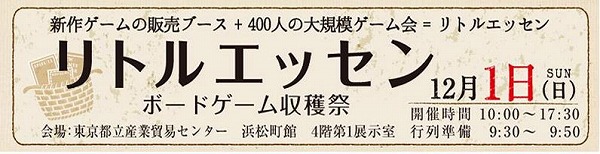 ナゲッツ。ボードゲームの「さいしょのいっこ」にどうぞ。2013/09/21 11:59 午後投稿者: Yoshida

ついに入荷と出荷が今週に迫ったナゲッツ＆ティンダハン（と別ルートですが多分バルバロッサも！）。過去にはティンダハンの事を書き、バルバロッサについては「言わずと知れた名作」と言った所がある一方、ナゲッツについてはあまり話をしていなかったな、ということで、一つ書いて参りたいと思います。ちょっと自分としては思い入れがあり過ぎるプロダクトになってまして、どう書くべきか、考えていた所はあるのですが（笑）。


■ボードゲームの「さいしょのいっこ」として。

ニューゲームズオーダーは、これからボードゲームを始めるみなさまに、ベーシックかつ面白いボードゲームをご紹介して参りたい、という思いでやってきておりますが、実の所弊社の自社製品、ちゃんとボードがあるゲームが非常に少ないのです（笑）。ご好評をいただきましたビッグチーズもそうですし、ファブフィブや酔いどれ猫のブルース等、カードゲームも多い。ボードゲームと言いながらボードが無い、というのは、「ボードゲーム、遊んでみない？」と新しい人を誘う皆さまにとっては、ちょっと難しさを与えてしまっているかなあ、と思っていたのです。

「これこそがボードゲームです」というもので、「さいしょのいっこ」として強力な、それでいて基本的なタイトルが必要だと。検討の結果、それが実は意外にも、そうメジャーとは言えないこの「ナゲッツ」である、という結論に、私たちは至りました。


■2人で遊べる。3人でも遊べる。4人ならチーム戦。

まず、「2人で『楽しく』遊べるボードゲーム」というのが、最重要な要件の1つでした。新しくボードゲームを始めると言う方の中には「2人で遊びたい」「誰かとボードゲームを遊びたいけど、誘えるのは1人くらい」と言う方が、本当に多いと、お店を開いていて、日々感じます。そういった皆さまにお勧めしたい「さいしょのいっこ」は、私には長年、意外な程見つからなかったのです。「ゲームに慣れている方」と「初めて遊ぶ方」で遊ぶには実力差が出過ぎてしまう、真剣な、もっと言えば深刻な2人用ゲームが多いことが、自分には問題でした。そうでは無いゲームは一方で運が強すぎたり、盛り上がりという点で決定的ではなかったりもしました。数少ない面白く楽しいゲームは、見た目がシンプルすぎて魅力に欠け、気に入っていただけなかったりもしました。

ナゲッツは、2人プレイから面白く考えさせるゲームですが、隠れている情報が多く、理詰めで100%読み切れるゲームではないので、結果として絶妙な気軽さを持っています。ゲームの序盤から中盤の時点で「あー勝ち目ないや～」とあきらめたくなるような状況はほとんどありません。結果を見たら、意外と逆転！なんてことも多いゲームなのです。

そして2人で素晴らしく面白いのですが、3人でも同じように遊べます。4人なら2vs2のチーム戦形式。やっぱりほぼ同じルールで遊ぶことができます。2人で遊んで面白かったら、その時こそ自信を持って3人目、4人目を誘っていただけること。これはボードゲームの始まりとして、たいへん重要な事だと思います。それが「次の1個を手に入れること」に繋がればこそ、自分たちが次の1個を準備する意義も生まれるのだと、そう考えています。


■面白さと分かり易さ、説明し易さを兼ね備えています。

ナゲッツのルールは非常に把握しやすく短いので、「初めてボードゲームを遊ぶ人に下手なルール説明をしてしまったら…」という心配は無用です。そういった方々に「ボードゲームって面白いんだよ」ということをわかってもらいたい、という時にこそ、このナゲッツに白羽の矢を立てて頂きたいと思います。

ボードがあって、木のコマが入っていて、厚紙のタイルが入っているゲーム。ルール説明が短く済んで、手番がシンプルで、考えさせて、それでいて楽しい。…うーん自分で並べていて都合良すぎる気がしてきましたが、ナゲッツは、ホントにそんな感じなんです（笑）。


■「ファブフィブ」のタンサンファブリークによるアートワーク。

今回のゲームについては、ご存知「ファブフィブ」のタンサンファブリークさんにアートワークをお願いしています。率直に言って、最高にワクワクする物に仕上げていただきました。彼らも私たちも、他の多くの仕事と並行する中の制作でしたが、…お互い頑張りましたね（笑）。ありがとーございます！
ファブフィブとナゲッツは作者が違うのですが、あのキャラクターたちには「隠れた良いゲームを紹介してもらう」という仕事を担ってもらうことになりました。もう拝んで頼んでます。ファブフィブ面白かったよ、と言う方には、その次に遊んでもらいたい、という狙いです。



元版は箱もタイルもかな～り味気ない感じだったのですけども、タンサンさんの手により素晴らしい物になりました。現在手もとにあるのはサンプルの1個だけなんですが、遊んでいて気分が良いです（笑）。B2Fのプレイ卓でも皆さんに好評いただいてます。改めて、アートワークというのは大事だなあ、と。

アートワークの魅力から、皆さんが手に取り易いゲーム、皆さんが人を誘いやすいゲームができ、ゲームが実際に遊ばれることが何より大切。そのゲームが、結果として面白いものならば良い。今は心からそう思うようになりました。自分も昔は「どんな見た目だろうが面白いゲームは面白い」と言う風に、強く思い過ぎていたんだと思います。我ながら偏屈過ぎたなと（笑）。



ルールはコミック形式にしました！説明しなくても勝手に読んでもらえる可能性もあります（笑）。



■希望小売価格、税込2500円で行きます。

え～、ここについては完全に初めての発表になるのですが、今回のこのナゲッツ、税込2500円で販売します！（来年4月から消費税上がるらしいですが、当面は！）

ある人にとっては「ふーん」という感じで、ある人にとっては「えっ！？」という感じだと思うのですが。本来的に3000円の予定で作っていたこの製品なのですが、協議の結果、実験的に2500円にすることにしました。出血だよ出血（笑）！

最近ボードゲームを始める方が非常に増えているのを、日々実感しています。しかし、特にその新しい方々から、3000円のゲームですら「高い」という声を受けます。正直非常に厳しい。私個人の本心としましては「高く無いよ！」という気持ちを決然と持っています（笑）。5000円だって6000円だって出す価値がある。しかし一方で、そう答えて済ませるわけにもいかない。

今何らかの決断をしなければ、新しい方々に、確固たる、本当のボードゲームの価値を受け取ってもらえないのではないか。そういう危機感を持っています。だからこそ、このナゲッツを遊んでみていただきたい。低価格のゲームにも良いゲームはたくさんありますが、価格面だけで遊ぶタイトルを制限するのは、勿体なさ過ぎる。そして安いだけのゲームを5個10個と買うより、良いゲームを1個、買って頂きたいと思うのです。

2500円という価格は、商業的に厳しい側面があるのも事実です。ただ今、「高いゲーム」と「安いゲーム」の間に1つ、「ボードゲームには相応のお金を払う価値がある」ことを証明する、そういうゲームがどうしても要ると思いました。


…だから全員買って下さい（笑）！！


■まとめ

今回、正直申し上げて、社運がかかってます（笑）。ボードゲームメーカーワナビーでB2Fを始めて今月で丸7年になります。自分自身、デベロッパーワナビーで見苦しくやってきましたが、今回は、今までで一番上手く作れたと思ってます。7年前からしたら、自分でも信じられない所まで持ってこれたと。

このナゲッツは、私の7年間の結論です。逆に言えば、これが駄目なのならば、自分からはこれ以上はございません。「さいしょのいっこ」ならぬ「さいごのいっこ」という訳です（笑）。

ということで、今週出荷予定のナゲッツを、ティンダハンやバルバロッサともども、遊んでみて頂ければ幸いです。以上！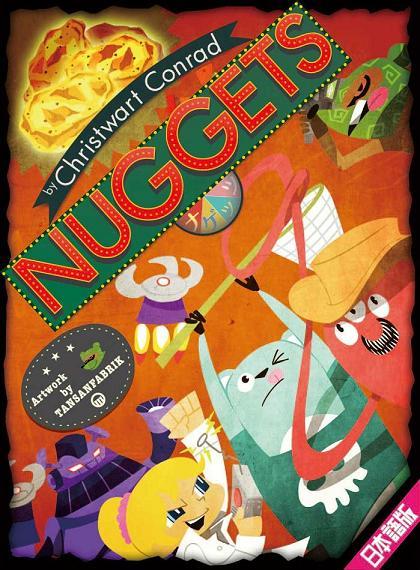 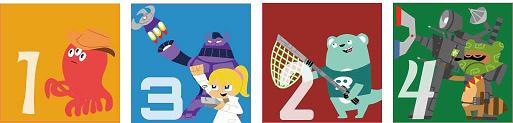 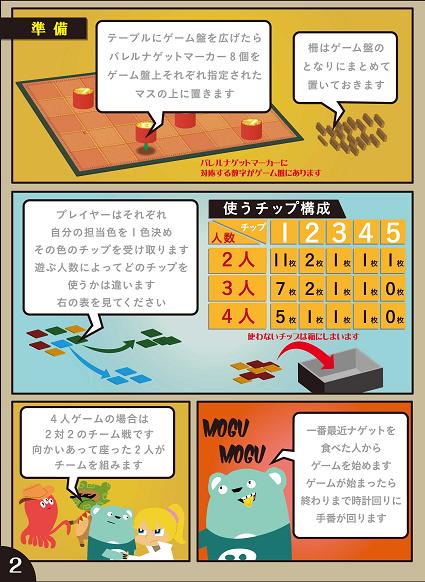 役に立つ前に。2013/09/22 11:59 午後投稿者: Yoshida最近はどうも新しい方とお話する機会がまた多いように感じます。色々と取り上げていただいたり、逆に外に出ていってボードゲームを説明したり、ということからもあるのですが、店で言っても、いろんな切り口からゲームを見にいらっしゃる方が多いなあと思います。…それも自分がこちらから、お一人お一人にお話お聞きするからわかることだったりもしますが(笑)。ボードゲームが今何らか求められている、という話があるようですが、実際そういう気もしてくる。まあ、何かの役に立つという以上に楽しむための物なので、そこさえ置かれないならwelcome！結局面白いってことが一番大事なのですが、…それだけでも大変なんだよなー。よっし今週山場、盛り上がっていこう。2013/09/23 11:59 午後投稿者: Yoshidaこの週末はNGO勢はわりとゆったりやっていましたが、それもそのはずで、もう数日で新製品入荷が山とある予定。「水曜出勤します！」という宣言をしてる者もいましたが…、それは自動的に自分も水曜仕事になるなあ(笑)。

確かに入荷のXデーとしては水曜が最有力なんですが、木曜にずれ込んだらイヤだなあ(笑)。(通関あるあるですが)

とにかく火曜は、(最後の平穏という感じもあるので)事前に取り扱い各店様に連絡等、やるべきことをやっていこう。あと店のほう、ウォーマシン新製品も、入荷し次第売り出します！9月の残りの時間、まさしくTime is moneyだーわー。日程確定。2013/09/24 11:59 午後投稿者: Yoshida朝から自社製品の通関関連で色々と。先週既に港に着いているんですけども、9月は連休が連続してあり、その間は税関が止まるので、案の定の渋滞模様の様子。早く来てほしいと思いつつ、輸入ではこういうことはままあるもの、、、ということは、この7年で学んで参りました。

輸送業者さんと連絡を重ねた結果、金曜午前中の入荷でほぼ確定！さーついに。金曜までの数日、有意義にすごそう、あとちょっとゆったりしよう。明日26日の東京新聞に、ニューゲームズオーダーのことが載るらしいです。2013/09/25 10:09 午後投稿者: Yoshidaいきなり何の話だ！ということなんですが、先日「海外ボードゲームの復刻を手掛けているメーカーということで、お話聞きたいんですが」と、B2Fに記者の方が取材にいらしたので、、、多分ホントです(笑)。

確か「TOKYO発」というコーナーだと聞きました。ちょっと呆気に取られてるんですが、ちょうど新製品出るタイミングだし、ともあれ有難いことで(笑)。色々あるなー最近。どの程度出るのかイマイチわかってないんですが、皆様良かったらチェックしてみてくださーいー。ホントに(しかもでっかく)載っていた。そして明日は大入荷日！2013/09/26 11:25 午後投稿者: Yoshidaさて、今日の東京新聞に載るかも…という件。ホントに載ってましたねえ(笑)。しかも裏一面に相当大きく。いやー、びっくりですが有難いです。

まあ可能であれば、この時期ホントはナゲッツとかティンダハンの話をガンガン盛り込みたかったわけですが、それは写真に留まりやや残念。ま、そりゃ贅沢ですな(笑)。そこは自力自力。「古代ローマの新しいゲーム」とか「モダンアート」という単語は載ったなあと、ちょと嬉しい。

さてー、明日は朝一でそのナゲッツとティンダハン、そして午後にはバルバロッサ入荷、さらにそれを出荷という段ボールday！既に事前注文いただいた取扱各店様、ありがとうございます！頑張って出しますので、何卒お引き立てをお願いいたします。

いやはや長かった。やっと嬉しい時間の到来。御期待いただいている皆様、今しばらくお待ちくださいー！Enjoy it!2013/09/27 11:54 午後投稿者: Yoshidaさて運命の金曜日。朝から完全に入荷モードで過去最大の入荷に備えたニューゲームズオーダーですが、、、備え切れる量じゃなかった完全に。今日来た荷物、計2t超ありました(笑)。ナ・メ・て・た・わ～。立地をご存じの方ならわかると思いますが、これを2Fまで引っ張りあげるのは、、、高校時代の部活以来の追い込みでしたねえ(笑)。いやーヒドイ。

でも何とか、何とか本日、入荷できて良かったです。そして軒並み出荷も。課題は山積ですが、まずは・・・良かったです。

営業中には、ティンダハンのイラストレーター、ママダユースケさんにもご来店いただき、早速ティンダハンの現物をお渡しできました。改めまして、素晴らしいイラストをお描きいただき有難うございました。あとナゲッツのご購入も有難うございました(笑)！

そう、本日は早速、ティンダハンやナゲッツ、バルバロッサをお求めにご来店いただいたお客様もいらっしゃいました。本当に嬉しかったです。有難うございました！

ということでこの金曜日を終え、月末の週末ですね。明日はちょっと身体中痛みそうですが、元気にお待ちしております！身体は痛いが楽しい日。2013/09/28 11:59 午後投稿者: Yoshida明日は多少筋肉痛かな…、と思って就寝しましたが、朝起きてみると多少どころではなく(笑)。特に背筋はどこが、と言えない程、背中が全部痛いという状況。だったんですが、土曜日だし、行かないわけにもいかないので出勤(笑)。

B2Fには、ナゲッツやティンダハン、バルバロッサを買いにいらして下さった皆様が次々と。痛み癒される。その皆様の優しさとその売り上げに！いや特に売り上げに(笑)！いやもっぱら…、とか思わずふざけちゃいますが、本当に、本当にありがとうございます。

そしてもう一つ、先日新聞に載ったのがきっかけでいらしていただいた方も。ありがとうございます！うーん、やっぱり凄いなあ新聞。そうやって来ていただいた皆様にも楽しんでいただけるよう、頑張って参りたいなあ。B2F7年め、最終日。2013/09/29 11:59 午後投稿者: Yoshidaようやくある程度落ち着いてきた仕事と筋肉痛の中の日曜日営業。忙し過ぎて全く意識してなかったんですが、これにてB2F、7年め完了です。

いやあ。始めた頃を思い起こすと、すっかり未来に来たなあと。ただ特に最近は、始めた頃に思い描いた事をやってる感があって、有難いです。…当時の想像を遥かに超える大変さがありますが(笑)。

まあ、本当にこうやっていることを具体的に想像できてたわけでは無かったので、それを現実に引き寄せた分、生じたものですかね。若い頃の苦労は買ってでも…、と言いますが、まだ若いので、引き続き苦しんで、それ以上に楽しんでいきたいと思います。…本当には終わらない程度に(笑)。皆様にご心配いただいてますので。次の一年もしっかり生き残っていきましょーう。

ま、今まさに、予断を許さないとこですがね(笑)。総括していられる身分じゃない。とにかく、引き続き頑張ります！定休ですが。2013/09/30 10:51 午後投稿者: Yoshida9月の最後は定休日ー、しっかりリフレッシュして輝かしい8年目に…。

た・な・お・ろ・し。

あったねそういや、棚卸って！
うわー。うわー。…出・勤！やるしかないからね！

と、勢い付けて店に出たはいいものの、来てみると棚卸以外にもやるべき仕事はいくらでも。先にこれやって、あれやって、と時間は過ぎ、棚卸は結局夕方着手。ウォーマシン数えただけで時間切れ。続きは明日だー！

そう言えばウォーマシン、お待たせしていた9月新製品、29日に滑り込み着荷してますよー。待望のアイアンキングダム書籍も！よろしければ皆様、明日辺りお越し下さーい。